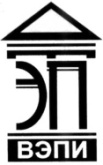 Автономная некоммерческая образовательная организациявысшего образования«Воронежский экономико-правовой институт»(АНОО ВО «ВЭПИ»)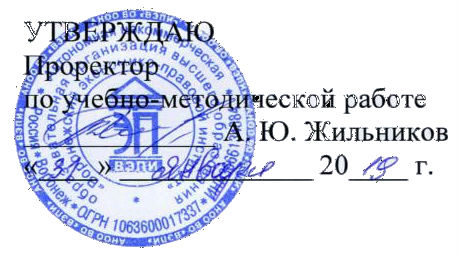 ФОНД ОЦЕНОЧНЫХ СРЕДСТВ ПО ДИСЦИПЛИНЕ (МОДУЛЮ)	Б1.Б.08 Экономическая теория	(наименование дисциплины (модуля))	38.03.02. Менеджмент	(код и наименование направления подготовки)Направленность (профиль) 	Менеджмент организации		(наименование направленности (профиля))Квалификация выпускника 	Бакалавр		(наименование квалификации)Форма обучения 	Очная, заочная		(очная, очно-заочная, заочная)Рекомендован к использованию Филиалами АНОО ВО «ВЭПИ»	Воронеж2019Фонд оценочных средств по дисциплине (модулю) рассмотрен и одобрен на заседании кафедры менеджмента, год начала подготовки – 2019.Протокол заседания от « 18 »  января  2019 г. №  6Фонд оценочных средств по дисциплине (модулю) согласован со следующими представителями работодателей или их объединений, направление деятельности которых соответствует области профессиональной деятельности, к которой готовятся обучающиеся: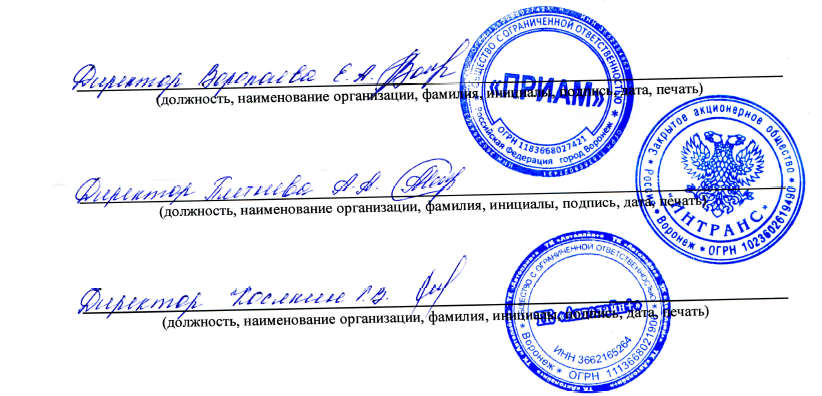 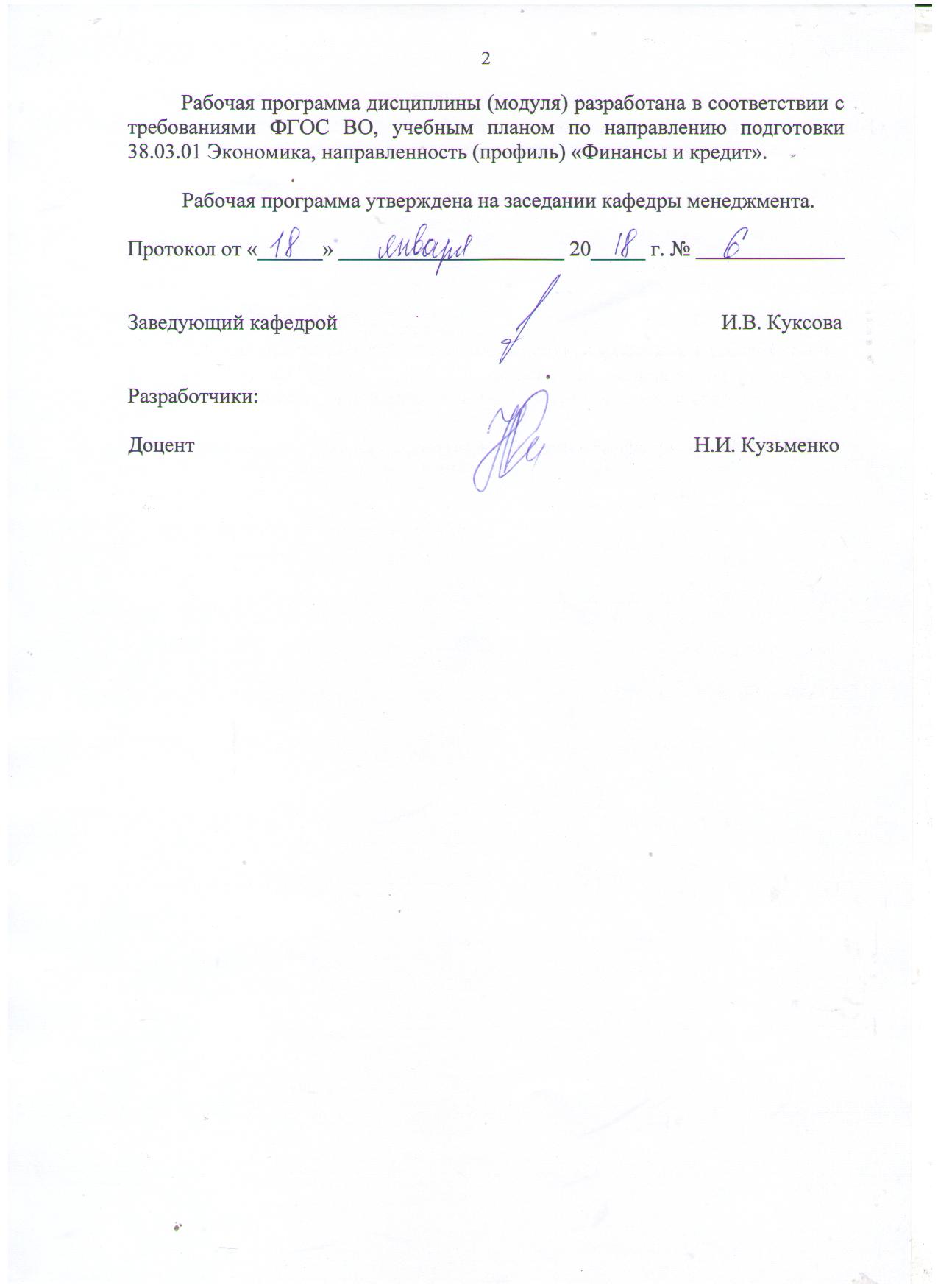 Заведующий кафедрой                                                                  И. В. КуксоваРазработчики:Доцент                                                                              Н. И. Кузьменко 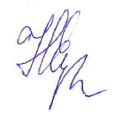 1. Перечень компетенций с указанием этапов их формирования в процессе освоения ОП ВОЦелью проведения дисциплины Б1.Б.08 «Экономическая теория» является достижение следующих результатов обучения:В формировании данных компетенций также участвуют следующие дисциплины (модули), практики и ГИА образовательной программы 
(по семестрам (курсам) их изучения):- для очной формы обучения:- для заочной формы обучения:Этап дисциплины (модуля) Б1.Б.08 «Экономическая теория» в формировании компетенций соответствует:- для очной формы обучения – 1,2 семестру;- для заочной формы обучения – 1 курсу.2. Показатели и критерии оценивания компетенций на различных этапах их формирования, шкалы оцениванияПоказателями оценивания компетенций являются следующие результаты обучения:Порядок оценки освоения обучающимися учебного материала определяется содержанием следующих разделов дисциплины (модуля):Критерии оценивания результатов обучения для текущего контроля успеваемости и промежуточной аттестации по дисциплинеШкала оценивания индивидуального заданияШкала оценивания рефератаШкала оценивания расчётно-графического заданияШкала оценивания задачиКритерии оценивания ответа на билет:Оценка «отлично» выставляется обучающемуся, если:даны исчерпывающие и обоснованные ответы на все поставленные вопросы, правильно и рационально (с использованием рациональных методик) решены соответствующие задачи;в ответах выделялось главное, все теоретические положения умело увязывались с требованиями руководящих документов;ответы были четкими и краткими, а мысли излагались в логической последовательности;показано умение самостоятельно анализировать факты, события, явления, процессы в их взаимосвязи и диалектическом развитии;показаны знания, умения и владения по компетенциям дисциплины согласно критериям и показателям оценки по каждой компетенции в согласно соответствующей оценке.Оценка «хорошо» выставляется обучающемуся, если:даны полные, достаточно обоснованные ответы на поставленные вопросы, правильно решены практические задания;в ответах не всегда выделялось главное, отдельные положения недостаточно увязывались с требованиями руководящих документов, при решении практических задач не всегда использовались рациональные методики расчётов;ответы в основном были краткими, но не всегда четкими,показаны знания, умения и владения по компетенциям дисциплины согласно критериям и показателям оценки по каждой компетенции согласно соответствующей оценке.Оценка «удовлетворительно» выставляется обучающемуся, если:даны в основном правильные ответы на все поставленные вопросы, но без должной глубины и обоснования, при решении практических задач обучающийся использовал прежний опыт и не применял новые методики выполнения расчётов, однако на уточняющие вопросы даны в целом правильные ответы;при ответах не выделялось главное;ответы были многословными, нечеткими и без должной логической последовательности;на отдельные дополнительные вопросы не даны положительные ответы; показаны знания, умения и владения по компетенциям дисциплины согласно критериям и показателям оценки по каждой компетенции согласно соответствующей оценке.Оценка «неудовлетворительно» выставляется обучающемуся, если не выполнены требования, соответствующие оценке «удовлетворительно», в том числе обучающийся не демонстрирует знания, умения и владения по компетенциям дисциплины.	Критерии «зачтено»: 		- даны исчерпывающие и обоснованные ответы на все поставленные вопросы, правильно и рационально решены соответствующие задачи;в ответах выделялось главное;ответы были четкими и краткими, а мысли излагались в логической последовательности;показано умение самостоятельно анализировать факты, события, явления, процессы в их взаимосвязи;показаны знания, умения и владения по компетенциям дисциплины Критерии «не зачтено» - обучающийся не демонстрирует знания, умения и навыки по компетенциям дисциплины.3. Типовые контрольные задания или иные материалы, необходимые для оценки знаний, умений, навыков и (или) опыта деятельности, характеризующих этапы формирования компетенцийПримерные темы рефератовХарактеристика современного состояния денежного обращения в России.Современная экономика: разрешение противоречий между этикой рынка и этикой общества.Двадцать  лет по пути рыночных преобразований в России: основные социально-экономические итоги.Анализ и прогнозы развития российского рынка ценных бумагДинамика безработицы в России и Воронежской областиМесто и роль государства в современной  экономике России.Рынок капитала в современной отечественной экономике.Современная динамика валового внутреннего продукта в РФ.Цели, задачи и инструменты денежно-кредитной политики России.Цели, задачи и инструменты фискальной политики России.Налоги в современной экономике России.Опыт и пути построения социально ориентированной экономики.Социальная защита населения в условиях современной экономики России.Опыт экономических реформ в других странах, пути и возможности их использования в современной России.Стратегия обеспечения экономической безопасности России.Современные теории и модели экономического роста.Особенности экономического роста в современной России.Место и роль России в мировом хозяйстве.Криминализация  экономики: причины и социально-экономические последствия.Структура и динамика совокупных доходов и расходов населения современной России.Современный этап модернизации российской экономики: главные цели, средства и методы.Государственное регулирование рыночной экономики: возможности, цели, пути, методы.Государственный долг и его социально-экономические последствия для экономики России.Социальная политика и ее основные приоритетные направления в современной России.Сравнительный анализ современных теорий международной торговли.  Динамическая взаимосвязь инфляции и безработицы в современной экономике России. Производство материальных благ и услуг - основа жизни человека и общества.Характеристика современной экономической системы России.Формирование конкурентно-рыночных отношений в современной экономике России.Структура современного российского рынка.Функциональное распределение доходов Социальное неравенство в обществе.Рынок ценных бумаг: сущность и его состояние в России.Кривая Филипса и ее современная интерпретация.Основные направления деятельности государства по улучшению распределения экономических ресурсов.Кредитный механизм: содержание и диалектика развития. Банки, их виды и функции.Особенности рынка банковского кредита в современной России Основные инструменты кредитно-денежной политики и их использование в современной экономике РоссииПримеры индивидуальных заданий1. Сформулируйте и объясните закон редкости.2. Постройте схему классификации издержек.	3. По данным таблицы  определите коэффициент эластичности спроса по доходу и вид товара (предмет первой необходимости, предмет роскоши, низкокачественный товар) при условии, что цены в течение двух лет не изменялись. Заполните таблицу 1.Таблица 11. Нарисуйте схему полного кругооборота расходов и доходов.2. Заполните текстовую таблицу, в которой дана сравнительная характеристика разных типов экономических систем.3. Определите добавленную стоимость хлеба по данным таблицы:Примеры расчётно-графических работ	1. Постройте график спроса на пшеницу в зависимости от рыночных цен на неё по данным таблицы 2.Таблица 22. По данным таблицы 2 определите коэффициент и тип ценовой эластичности спроса на всех участках кривой спроса. Вычислите валовый доход при всех комбинациях, представленных в таблице, и установите зависимость между типом ценовой эластичности спроса и изменением валового дохода. Определите точку единичной эластичности.	3. Покажите графически влияние повышения спроса на труд на повышение заработной платы.1. Постройте графическую двухсекторную модель экономики, состоящую только из двух макроэкономических агентов – домохозяйств и фирм; и двух рынков – рынка товаров и услуг и рынка экономических ресурсов.2. Постройте на графике «крест Кейнса»3. Постройте графики экономического роста тремя способами: через кривую реального ВВП; через кривую производственных возможностей; с помощью модели совокупного спроса – совокупного предложения (модели  AD-AS).	Примеры задач	1. Спрос и предложение на рынке данного товара представлены уравнениями: Qd = 50-P;Qs = P-10,где Qd – объём спроса, ед.;       Qs - объём предложения, ед.;        P – цена товара, руб.	Определите равновесную цену и равновесный объём товара на рынке. Какая ситуация сложилась бы на рынке при цене ниже равновесной на 10 рублей?	2. Потребитель расходует в неделю 40 рублей на покупку яблок и бананов. Предельная полезность яблок: 10-2х, где х – количество яблок, шт.; цена одного яблока - 2 рубля. Предельная полезность бананов: 20-2у, где у – количество бананов, шт.; цена одного банана 4 рубля. Какое количество яблок и бананов следует приобрести потребителю для получения максимальной общей полезности?3. Если постоянные издержки фирмы в краткосрочном периоде составляют 40 тыс. рублей, а переменные издержки изменяются в соответствии с данными, приведёнными в таблице 3, то чему равны валовые, средние постоянные, средние переменные, средние валовые и предельные издержки?Таблица 3Список вопросов к зачётуФормирование основных направлений экономической теории и их эволюция.Методология и основные методы микроэкономического анализа.Потребности, ресурсы, выбор.Экономические интересы и потребности. Закон повышения потребностей.Субъекты рыночных отношений и их взаимодействие.Принцип альтернативности и производственные возможности.Экономическое содержание категории «собственность».Теория прав собственности. Экономическая власть и экономическая зависимость.Правовые предпосылки рыночного хозяйства Трансакционные издержки.Формы собственности и их характеристика.Экономическая система: содержание, структура и критерии классификации.Формационный подход к анализу экономических систем.Цивилизационный подход к исследованию современного общества.Современные экономические системы. Параметры смешанной экономики и ее модели. Товар и его свойства. Услуга как товар. Двойственный характер труда, воплощенный в товаре. Стоимость, ценность и полезность товара.Условия формирования и функционирования свободного рынка.«Провалы рынка». Роль государства в рыночной экономике.Вопросы к экзаменуВнешние эффекты. Теорема Коуза-Стиглера.Асимметричность информации и возможности ее устранения.Экономическая природа общественных благ: особенности спроса и эффективный объем.Способы предоставления общественных благ: возможности рынка и государства.Основные инструменты государственного регулирования.Рыночный спрос. Факторы, влияющие на величину спроса. Кривая спроса. Рыночное предложение. Факторы, влияющие на динамику предложения. Кривая предложения.Взаимодействие спроса и предложения. Рыночное равновесие.Сущность национальной экономики и ее структура. Общественное воспроизводство.Структура общественного воспроизводства. Типы, критерии и показатели расширенного воспроизводства.Теоретические принципы СНС. Соотношение показателей в СНС.Сложности подсчета показателей дохода и продукта. Проблемы оценки благосостояния.ВВП и способы его измерения.Номинальные и реальные макроэкономические показатели. Индексы цен.Теневой сектор в рыночной экономике.Совокупный  спрос  и  факторы,  его  определяющие.Классическая модель совокупного предложения. Кейнсианская и современная модель совокупного предложения.Макроэкономическое равновесие в модели совокупного спроса и совокупного предложения. Переход от краткосрочного к долгосрочному равновесию.Шоки спроса и предложения. Стабилизационная политика.Общая характеристика потребления и сбережений. Средняя и предельная склонность к потреблению и сбережению.Общая характеристика инвестиций. Факторы, определяющие динамику инвестиций. Равновесие совокупного спроса и совокупного предложения и полная занятость ресурсов. Компоненты совокупного спроса и уровень планируемых расходов.Фактические и планируемые расходы. Крест Кейнса.Мультипликатор автономных расходов. Рецессионный и инфляционный разрывы.Принцип акселерации. Модель взаимодействия мультипликатора и акселератора. Парадокс бережливости. Спрос денег в классической концепции. Нейтральность денег. Правило монетаристов.Современные концепции экономических циклов. Виды экономических циклов и их характеристика.Понятие и показатели безработицы. Причины и виды безработицы. Естественный уровень безработицы.Сущность инфляция, ее показатели и виды. Основные формы инфляции, ее механизм.Варианты антиинфляционной политики государства.Государственный бюджет: сущность, структура и функции. Основные бюджетные пропорции. Концепции государственного бюджета.Сущность и социально-экономическое назначение государственных финансов. Финансовая система и принципы ее построения. Темы курсовых работСовременная  теория денег и денежного обращения.Рынок ценных бумаг.Государственное регулирование рыночной экономики: цели, способы, методы.Место и роль государства в современной  экономикеРынок капитала в современной экономике.Оценка экономического благосостояния обществаЦели, задачи и инструменты денежно-кредитной политикиНалоги как средство государственного регулирования экономикиСоциально ориентированная экономика.Экономический рост и его воспроизводственные основы.Современные тенденции развития мирового хозяйства.Экономические циклы и их современная интерпретация.Теоретические основы международной торговли. Риски и экономическая безопасность.Оптимизация структуры портфеля ценных бумаг: основные способы и методы.Методы координации хозяйственной деятельности в экономических системах.Современный инфляционный процессСодержание и диалектика развития кредитно-финансового механизмаСовременный монетаризм как одно из направлений развития экономической теории.Проблемы инвестиций в современной экономике России.Теневой сектор в рыночной экономике. Экономическая сущность домохозяйства Монополии в рыночной экономике Экономический образ мышленияПредпринимательская деятельность: сущность и формы4. Методические материалы, определяющие процедуры оценивания знаний, умений, навыков и (или) опыта деятельности, характеризующих этапы формирования компетенцийЭкзамен является заключительным этапом процесса формирования компетенций обучающегося при изучении дисциплины и имеет целью проверку и оценку знаний обучающегося по теории и применению полученных знаний, умений и навыков при решении практических задач.Экзамен проводится по расписанию, сформированному учебно-методическим управлением, в сроки, предусмотренные календарным учебным графиком.Экзамен принимается преподавателем, ведущим лекционные занятия.Экзамен проводится только при предъявлении обучающимся зачетной книжки и при условии выполнения всех контрольных мероприятий, предусмотренных учебным планом и рабочей программой дисциплины.Обучающимся на экзамене представляется право выбрать один из билетов. Время подготовки к ответу составляет 30 минут. По истечении установленного времени обучающийся должен ответить на вопросы экзаменационного билета.Результаты экзамена оцениваются по четырехбалльной системе и заносятся в зачетно-экзаменационную ведомость и зачетную книжку. В зачетную книжку заносятся только положительные оценки. Подписанный преподавателем экземпляр ведомости сдаётся не позднее следующего дня в деканат.В случае неявки обучающегося на экзамен в зачетно-экзаменационную ведомость делается отметка «не явка».Обучающиеся, не прошедшие промежуточную аттестацию по дисциплине, должны ликвидировать академическую задолженность в установленном локальными нормативными актами Института порядке.Зачет служит формой проверки выполнения обучающимися освоения учебного материала дисциплины (модуля), в соответствии с утвержденными программами и оценочными материалами.Результаты сдачи зачета оцениваются по шкале: «зачтено», «не зачтено».В целях поощрения обучающихся за систематическую активную работу на учебных занятиях и на основании успешного прохождения текущего контроля и внутрисеместровой аттестации допускается выставление зачетной оценки без процедуры сдачи зачета.Зачет принимается педагогическими работниками в соответствии с закрепленной учебной нагрузкой на учебный год. В случае отсутствия по объективным причинам педагогического работника, принимающего зачет, заведующий кафедрой поручает его проведение педагогическому работнику, имеющему необходимую квалификацию. Результаты зачета заносятся в зачетно-экзаменационную ведомость. Если обучающийся не явился на зачет, в ведомости напротив фамилии обучающегося делается запись «не явился». Неявка на зачет без уважительной причины приравнивается к оценке «не зачтено».В зачетную книжку выставляется соответствующая оценка, полученная обучающимся. Заполнение зачетной книжки до внесения соответствующей оценки в ведомость не разрешается. Оценка «не зачтено» в зачетную книжку не ставится.Зачетно-экзаменационная ведомость сдается в деканат в день проведения зачета. Написание и защита курсовой работы является завершающей фазой изучения обучающимися дисциплины. Курсовая работа представляет собой самостоятельную научную работу, выполняемую под руководством преподавателя. Ее цель заключается в закреплении теоретических знаний, полученных в процессе обучения и углубления их по выбранной теме, получение навыков практического менеджмента, выработка у обучающихся навыков проведения самостоятельного исследования, умения анализировать отобранные источники, формулировать выводы и предложения на основе изученных источников и литературы. Выполнение курсовой работы способствует формированию навыков в научно-исследовательской работе, позволяет приобрести опыт применения полученных практических знаний, учит самостоятельному мышлению и умению четко и последовательно изложить свои мысли в письменной форме. В рамках курсовой работы обучающемуся предоставляется возможность получить тему, определить и изучить необходимый круг библиографических источников по выбранной теме, разработать структуру работы, в соответствии с ней сформировать текст и оформить его согласно предъявляемым требованиям.Подготовка и успешная защита курсовой работы завершает процесс освоения дисциплины.5. Материалы для компьютерного тестирования обучающихся в рамках проведения контроля наличия у обучающихся сформированных результатов обучения по дисциплинеОбщие критерии оцениванияВариант 1Номер вопроса и проверка сформированной компетенцииКлюч ответовЗадание № 1Макроэкономическим показателем является:Ответ:1. чистое экономическое благосостояние2. издержки производства фирмы3. валовой национальный продукт4. располагаемый доходЗадание № 2Национальное богатство страны в широком понимании — это:Ответ:1. стоимость всего, чем владеет страна: лесов, рек, полей, фабрик, заводов, имущества ее граждан2. стоимость всех факторов производства3. совокупность всех ценностей, которыми располагает страна на каждом этапе развития (включая те, которые не поддаются стоимостной оценке)Задание № 3С понижением ставки процента:Ответ:1. спрос на денежную массу уменьшается 2. спрос на денежную массу возрастает 3. уменьшается число желающих иметь средства в ликвидной форме 4. спрос на денежную массу не изменяетсяЗадание № 4Чистый национальный продукт отличается от национального дохода на величину:Ответ:1. процента, то есть платы за денежный капитал2. косвенных налогов3. ренты, то есть дохода от сдачи в аренду земли, помещений, жильяЗадание № 5Валовой национальный продукт, измеренный по сумме доходов, включает в себя:Ответ:1. прибыль2. амортизационные отчисления3. сырье4. сделки по купле-продаже ценных бумаг5. куплю-продажу подержанных вещейЗадание № 6В периоды бумов государство:Ответ:1. понижает учетную ставку2. сокращает заработную плату3. затормаживает государственное строительствоЗадание № 7Если ожидаемая норма прибыли превышает ставку процента, то:Ответ:1. инвестирование будет убыточным2. инвестирование будет нейтральным3. инвестирование будет прибыльнымЗадание № 8Предположим, Вам нужно увеличить производительность труда. Какая из перечисленных ниже мер сможет оказаться наиболее полезной:Ответ:1. препятствовать внедрению технологий, экономящих ручной труд2. ужесточить контроль организации труда3. увеличить капитальные вложенияЗадание № 9Найдите фактор, влияющий на изменение производительности труда иначе, чем три остальные:Ответ:1. среди вновь принятых рабочих преобладала молодежь с низким уровнем квалификации2. на предприятии была освоена новая усовершенствованная техника3. на предприятии ввели новую премиальную систему4. начали применять новую технологиюЗадание № 10При сравнении уровней благосостояния людей разных стран наибольше значение придается показателю:Ответ:1. численность занятых в производстве2. величина средней заработной платы3. валовой национальный продукт на душу населения4. абсолютная величина валового национального продуктаЗадание № 11Повышение совокупного спроса может стать следствием:Ответ:1. уровня налогов2. трансфертных платежей3. дефицита государственного бюджетаЗадание № 12Бедная семья:Ответ:1. большую часть произведенного продукта потребляет и меньшую часть накапливает2. большую часть произведенного продукта накапливает и меньшую часть потребляет3. половину произведенного продукта потребляет и половину накапливает4. весь произведенный продукт потребляетЗадание № 13В период депрессии государство осуществляет:Ответ:1. повышение учетной ставки2. повышение налоговых ставок 3. понижение заработной платы4. ускорение осуществления инвестиционных программЗадание № 14Какое утверждение не верное:Ответ:1. чем больше в семье накопленного богатства (недвижимое имущество + ценные бумаги), тем больше величина потребления)2. рост отчислений на социальное страхование сокращает сбережения3. ажиотажный спрос способствует росту потребления4. рост предложения на рынке вызывает увеличение сбережений5. ожидание повышения дефицита товаров снижает сбережения Задание № 15Сбережения делают семьи, у которых доход:Ответ:1. превышает средний уровень2. равен среднему уровню3. ниже среднего уровня4. все неверноЗадание № 16Сумма MPS (предельной склонности к потреблению) и МРС (предельной склонности к сбережению) должна быть:Ответ:1. равна единице2. больше единице3. меньше единицыЗадание № 17В периоды бумов государство:Ответ:1. понижает учетную ставку2. сокращает расчеты госбюджета 3. сокращает заработную платуЗадание № 18Определите фактор предложения, влияющий на экономический рост:Ответ:1. заработная плата2. уровень налогов3. количество и качество трудоспособного населения4. склонность населения к сбережениюЗадание № 19Чистые инвестиции — это:Ответ:1. валовые инвестиции за вычетом суммы амортизации основного капитала2. средства, направленные на расширение производства3. прибыль предприятияЗадание № 20Определите прямой показатель экономического роста:Ответ:1. снижение системы монополизации рынка2. повышение количества и качества вовлекаемых в хозяйственный оборот ресурсов3. уменьшение цены на производственные ресурсы4. снижение налога на прибыльВариант 2Номер вопроса и проверка сформированной компетенцииКлюч ответовЗадание № 1Зависимость спроса на инвестиции от нормы процента:Ответ:1. нейтральна2. обратно пропорциональна3. прямо пропорциональнаЗадание № 2Теряющие работу шахтеры (уголь вытесняется нефтью, газом или атомной энергией) не могут найти себе рабочее место по специальности. Подобный вид безработицы относится к:Ответ:1. фрикционной 2. циклической 3. структурной 4. сезоннойЗадание № 3Что не относится к понятию инвестиции:Ответ:купля-продажа ценных бумагзатраты на приобретение машин и оборудования3. купля-продажа предметов роскошиЗадание № 4Мультипликатор показывает, что:Ответ:1. при росте инвестиций роста ВНП не наблюдается2. рост инвестиций приводит к аналогичному росту ВНП3. увеличение инвестиций вызывает нарастающий эффект в движении ВНПЗадание № 5Определите внутренние факторы экономических циклов:Ответ:1. изменения численности населения 2. потребление3. войны4. научно-технические революции 5. инвестированиеЗадание № 6В рыночной экономике домохозяйства являются:Ответ:1. экономическими агентами, владеющими производственными ресурсами2. продавцами потребительских товаров и услуг3. основными производителями благ и услуг4. покупателями производственных ресурсовЗадание № 7Модель спроса на деньги И. Фишера:Ответ:1. учитывает скорость обращения денег 2. не учитывает количество проданных товаров 3. учитывает величину, отражающую возможное изменение вкусов и предпочтений отдельного лицаЗадание № 8В период депрессии государство осуществляет:Ответ:1. повышение учетной ставки2. покупку государственных ценных бумаг на открытом рынке 3. повышение налоговых ставок 4. понижение заработной платыЗадание № 9Государство заинтересовано в сбережениях, осуществляемых людьми, потому что:Ответ:1. сбережения являются важным источником инвестиций в экономику2. заинтересованность граждан в сбережениях препятствует расширению предпринимательской деятельности3. стремление людей к сбережению увеличивает текущий спросЗадание № 10Какая из нижеперечисленных групп приобретает созданный в стране за год национальный продукт:Ответ:1. фермеры, наемные работники, домохозяйства2. корпорации, инвесторы, домохозяйства3. домохозяйства, фирмы, государство4. инвесторы, биржевики, производителиЗадание № 11Определите прямой показатель экономического роста:Ответ:1. снижение системы монополизации рынка2. увеличение численности и повышение качества трудовых ресурсов3. уменьшение цены на производственные ресурсы4. снижение налога на прибыльЗадание № 12Суть принципа акселерации состоит в том, что:Ответ:1. небольшие изменения спроса на потребительские товары вызывают аналогичные изменения спроса на товары производственного назначения2. незначительные изменения спроса на потребительские товары приводят к резкому изменению спроса на производственные товары3. спрос на производственные товары снижается по мере роста спроса на потребительские товарыЗадание № 13Дефицит государственного бюджета может финансироваться за счет:Ответ:1. дополнительных налоговых поступлений 2. прибылей государственных предприятий 3. эмиссии денег и обязательств 4. изъятия средств из золотого запасаЗадание № 14Если государство выбросит на открытый рынок государственные краткосрочные обязательства (ГКО), то это приведет к:Ответ:1. снижению уровня инфляции через короткое время 2. оживлению государственных инвестиций в промышленности 3. снижению скорости роста дефицита госбюджета 4. погашению внешней задолженности государстваЗадание № 15Макроэкономическим показателем является:Ответ:1. чистое экономическое благосостояние2. издержки производства фирмы3. располагаемый доход4. прибыль предприятия5. национальный доходЗадание № 16Валовой национальный продукт — это показатель:Ответ:1. уровня цен проданных товаров и услуг2. общих расходов правительства и муниципальных органов3. количества товаров и услуг, произведенных частным бизнесом4. рыночной стоимости национального валового выпуска конечных товаров и услугЗадание № 17Максимальный объем валового национального продукта страны за год ограничивается:Ответ:1. доходами потребителей2. капиталовложениями фирм3. производственными ресурсами4. спросом на товары и услугиЗадание № 18В состав денежной массы государства не входят:Ответ:1. бумажные деньги 2. облигации государственного займа 3. акции предприятий 4. металлические деньгиЗадание № 19Выделите из перечисленных ниже мер борьбы с инфляцией адаптационные (приспособленческие):Ответ:1. индексация доходов 2. экономический спад 3. контроль за уровнем цен 4. рост безработицыЗадание № 20Кто из нижеперечисленных субъектов скорее всего выиграет в условиях инфляции:Ответ:1. гражданин, имеющий фиксированный доход 2. правительство, взимающее прогрессивную ставку налога на прибыль 3. гражданин, положивший на срочный счет деньги в банк 4. банкир, одолживший деньгиВариант 3Номер вопроса и проверка сформированной компетенцииКлюч ответовЗадание № 1Если правительство Германии объявило о снижении курса марки по отношению к курсу американского доллара, то оно провело:Ответ:1. инфляцию 2. дефляцию 3. девальвацию 4. ревальвациюЗадание № 2Дефицит государственного бюджета существует, если:Ответ:1. государственные расходы превышают доходы 2. увеличиваются государственные расходы 3. сокращается государственный долг 4. уменьшаются налогиЗадание № 3Безработицу, которая существует в странах, пораженных экономическим спадом, называют:Ответ:1. фрикционной 2. циклической 3. структурной 4. сезоннойЗадание № 4Какие два вида анализа объединяет в себе курс экономической теорииОтвет: 1. предметный и качественный2. стоимостной и функциональный3. сущностный и функциональный4. качественный и стоимостной5. математический и функциональныйЗадание № 5Кардиналистический (количественный) подход к анализу полезности и спроса основан на:Ответ: 1. представление, что спрос неограничен2. представление, что полезность можно измерить в ютилах3. представление, что полезность измерить нельзя4. на аксиоме транзитивностиЗадание № 6Какие свойства не относятся к свойствам стандартных кривых безразличия для обычных благ:Ответ: 1. кривые пересекаются2. кривые не пересекаются3. кривые имеются отрицательный наклон4. кривые имеют положительный наклон5. кривые выпуклы к началу координатЗадание № 7Наклон бюджетной линии зависит от:Ответ: 1. дохода потребителя2. изменения цен товара X3. изменения цен товара Y4. соотношения цен товара X и YЗадание № 8Вставьте пропущенное слово. Эффект   _________      - это воздействие, оказываемое на структуру спроса потребителя за счет изменения его реального дохода, вызванного изменением цены благаОтвет: доходаЗадание № 9Коэффициент прямой эластичность спроса по цене показывает:Ответ: 1. процент изменения объема спроса на товар А при изменении цены товара А2. процент изменения цены товара А при изменения объема спроса на товар Б3. процент изменения цены на товар А при изменения объема спроса на товар А4. процент изменения объема спроса на товар А при изменения цены товара БЗадание № 10Вставьте пропущенное слово. Закон  ________  гласит: при прочих равных условиях при падении цены товара предложение товара уменьшается, и наоборотОтвет: предложенияЗадание № 11Установление фиксированной цены выше равновесной вызывает:Ответ: 1. дефицит продукции2. излишек продукции3. не оказывает влияние на рыночное равновесиеЗадание № 12Определите, при каких условиях фирма может увеличить объем выпуска продукции в текущий период времени по неизменной цене:Ответ: 1. если возрастет спрос на ее продукцию2. если возрастет предложение продукции3. если возрастет спрос и снизится предложение4. если спрос и предложение для данного уровня цены возрастут на одну и ту же величинуЗадание № 13Вставьте пропущенное слово. Изокванта - это кривая, представляющая бесконечное множество комбинаций факторов производства (ресурсов), обеспечивающих ________   выпуск продукцииОтвет: одинаковыйЗадание № 14Какое значение предельного продукта труда, если при увеличении производства с 10 до 20 штук потребовалось увеличить количество рабочих с 15 до 20 человекОтвет: дваЗадание № 15Установите соответствия:Дистракторы:1. монопольная цена2. цена, обеспечивающая справедливую прибыль3. социально оптимальная ценаДистракторы соответствия:1. цена монополиста на уровне цены чистой монополии2. цена, обеспечивающая наиболее выгодные условия монополисту3. цена, при которой прибыль монополиста равна нулюСоответствие: 1 - 2, 2 - 3, 3 - 1Задание № 16Продуктовая дифференциация характерна для: Ответ: 1. монополии2. монопосонии3. олигополии4. монополистической конкуренцииЗадание № 17Какую функцию выполняет экономическая теория, когда является фундаментом для целого комплекса наук: Ответ: 1. идеологическую2. познавательную3. методологическую4. практическуюЗадание № 18Экономическая система - это:Ответ: 1. способ взаимосвязи потребителя и производителя на рынке2. особым образом упорядоченная система связей между производителями и потребителями материальных и нематериальных благ или услуг3. особым образом упорядоченная совокупность экономических отношений4. организационный механизм управления рыночными отношениями через государственный аппаратЗадание № 19Данное утверждение «Чтобы получить какую-то необходимую человеку вещь, ему обычно приходится отказаться от другой, не менее ценной» раскрывает концепцию                             Ответ: альтернативных издержекЗадание № 20Фирма А покупает у фирмы Б станки и лесные заготовки для производства мебели. К каким видам ресурсов относятся в данном примере станки и лесные заготовки?Дистракторы:1. лесные заготовки2. менеджер высшего звена3. речная водаДистракторы соответствия:1. трудовой ресурс2. инвестиционный или капитальный ресурс3. природный ресурсСоответствие: 1 - 2, 2 - 1, 3 - 3Вариант 4Номер вопроса и проверка сформированной компетенцииКлюч ответовЗадание № 1Теория  субъективной полезности опирается на закон:Ответ: 1. неограниченности потребностей2. оптимального распределения ресурсов3. убывающей предельной полезности4. предельной полезности денегЗадание № 2Предельная норма замещения:Ответ: 1. характеризует количество товара, которым жертвует потребитель ради получения выгоды2. характеризует количество товара, которым жертвует потребитель ради достижения максимальной полезности3. характеризует количество товара, которым жертвует потребитель ради другого товара4. характеризует количество товара, который готов купить потребитель  на весь свой доходЗадание № 3Теория  субъективной полезности опирается на закон:Ответ: 1. неограниченности потребностей2. оптимального распределения ресурсов3. убывающей предельной полезности4. предельной полезности денегЗадание № 4Предельная норма замещения:Ответ: 1. характеризует количество товара, которым жертвует потребитель ради получения выгоды2. характеризует количество товара, которым жертвует потребитель ради достижения максимальной полезности3. характеризует количество товара, которым жертвует потребитель ради другого товара4. характеризует количество товара, который готов купить потребитель  на весь свой доходЗадание № 5Введение государственных дотаций:Ответ: 1. сдвигает кривую предложения вправо вниз2. сдвигает кривую предложения влево вверх3. сдвигает кривую спроса вправо вверх4. сдвигает кривую спроса влево внизЗадание № 6Если общая выручка равна общим издержкам, тоОтвет: 1. олигополист получает прибыль2. олигополист несет убытки3. возникает ситуация безубыточности4. олигополия закроетсяЗадание № 7Деление потребностей на материальные, духовные и социальные принято:Ответ: 1. в марксистской теории2. в неоклассической теории3. в классической политэкономии4. в экономиксеЗадание № 8Классифицируйте как благо воздух, которым вы дышите:Ответ: 1. это материальное, экономическое благо2. это материальное, неэкономическое благо3. это нематериальное, неэкономическое благо4. это нематериальное, экономическое благо Задание № 9Выберите положения, соответствующие следующим направлениями и подходам: Дистракторы:1. кейнсианство2. монетаризм3. неолиберализмДистракторы соответствия:1. в основе лежит принцип саморегулирования экономики, свободной от излишней регламентации2. признают исключительно важную роль денег в колебательном движении народного хозяйства3. двигателем экономики является эффективный спрос, который выступает решающим фактором развития предложенияСоответствие: 1 - 3, 2 - 2, 3 - 1Задание № 10Укажите последовательность стадий общественного воспроизводстваОтвет: 1. обмен2. распределение3. производство4. потреблениеПорядок: 3, 2, 1, 4Задание № 11Вставьте пропущенное слово. Равновесие потребителя соответствует такой комбинации покупаемых товаров, при которой максимизируется _______________ в рамках бюджетаОтвет: полезностьЗадание № 12Назовите, какой будет спрос на товар (эластичный, неэластичный, с единичной эластичностью), если при увеличении цены товара с 10 до 15 рублей спрос на него уменьшился с 1000 единиц продукции до 700 единиц продукцииОтвет: неэластичныйЗадание № 13Кривая спроса показывает:Ответ: 1. сколько товара готовы купить потребители в данный момент времени2. сколько товара готовы купить потребители при данной цене в данный момент3. сколько товара готовы купить потребители по разным ценам в данный момент времениЗадание № 14Экономическая система, в которой управление и координация экономической деятельности осуществляется посредством централизованного планирования - это:Ответ: 1. смешенная экономика2. традиционная экономическая система3. административная экономика4. рыночная экономикаЗадание № 15Установите соответствия между характеристиками экономических систем и их названиями:Дистракторы:1. обычаи, опыт и традиции определяют практическое использование производственных ресурсов2. распределение ресурсов основано на директивном централизованном планировании3. децентрализованный способ координации экономического выбора, регулируемый исключительно ценовым сигналом4. рыночный, спонтанный порядок, корректируемый государствомДистракторы соответствия:1. тоталитарная экономика2. традиционная экономика3. смешенная экономика4. рыночная экономикаСоответствие: 1 - 2, 2 - 1, 3 - 4, 4 - 3Задание № 16Что из перечисленного свойственно рыночной экономике:Ответ: 1. натурально-общинное хозяйство;2. централизованное планирование;3. частная собственность на ресурсы;4. мелкотоварное производство;5. личная свобода всех участников рынка;Задание № 17Предельная полезность денег - этоОтвет: 1. рост степени полезности денег при расходовании дополнительной единицы денег на товары и услуги2. снижения полезности денег при расходовании дополнительной единицы денег на товары и услуги3. неизменность полезности денег при расходовании дополнительной единицы денег на товары и услугиЗадание № 18«Ценовые войны» наиболее характерны для:Ответ: 1. чистой монополии2. совершенной конкуренции3. олигополии4. монополистической конкуренцииЗадание № 19Вставьте пропущенное слово. Рыночное равновесие - это ситуация, при которой при данной цене величина          спроса равна величине  __________   предложенияОтвет: объемаЗадание № 20Вставьте пропущенное слово. Корпоративная форма собственности относится к  __________  формеОтвет: частнойОК-6способностью к самоорганизации и самообразованиюПК-9способность оценивать воздействие макроэкономической среды на функционирование организаций и органов государственного и муниципального управления, выявлять и анализировать рыночные и специфические риски, а также анализировать поведение потребителей экономических благ и формирование спроса на основе знания экономических основ поведения организаций, структур рынков и конкурентной среды отраслиНаименование дисциплин (модулей), практик, ГИАЭтапы формирования компетенций по семестрам изученияЭтапы формирования компетенций по семестрам изученияЭтапы формирования компетенций по семестрам изученияЭтапы формирования компетенций по семестрам изученияЭтапы формирования компетенций по семестрам изученияЭтапы формирования компетенций по семестрам изученияЭтапы формирования компетенций по семестрам изученияЭтапы формирования компетенций по семестрам изученияНаименование дисциплин (модулей), практик, ГИА1 сем2 сем3 сем4 сем5 сем6 сем7 сем8 семМатематикаОК-6ОК-6МенеджментОК-6ОК-6Информационные технологии в менеджментеОК-6МаркетингПК-9ПК-9Инновационный менеджментОК-6Деловые коммуникацииОК-6ПК-9История экономических ученийОК-6ПК-9Региональная экономикаПК-9Мировая экономика и МЭОПК-9Учебная практика (практика по получению первичных профессиональных умений и навыков)ОК-6Производственная практика (практика по получению профессиональных умений и опыта профессиональной деятельности)ПК-9ПК-9Производственная практика (преддипломная практика)ПК-9Подготовка к сдаче и сдача государственного экзаменаОК-6ПК-9Защита выпускной квалификационной работы, включая подготовку к процедуре защиты и процедуру защитыОК-6ПК-9Ценообразование в мировой экономикеПК-9Подготовка публичной защиты ВКРОК-6Права человекаОК-6Наименование дисциплин (модулей), практик, ГИАЭтапы формирования компетенций по курсам изученияЭтапы формирования компетенций по курсам изученияЭтапы формирования компетенций по курсам изученияЭтапы формирования компетенций по курсам изученияЭтапы формирования компетенций по курсам изученияНаименование дисциплин (модулей), практик, ГИА1 курс2 курс3 курс4 курс5 курсМатематикаОК-6МенеджментОК-6Информационные технологии в менеджментеОК-6МаркетингПК-9Инновационный менеджментОК-6Деловые коммуникацииОК-6ПК-9История экономических ученийОК-6ПК-9Региональная экономикаПК-9Мировая экономика и МЭОПК-9Учебная практика (практика по получению первичных профессиональных умений и навыков)ОК-6Производственная практика (практика по получению профессиональных умений и опыта профессиональной деятельности)ПК-9ПК-9Производственная практика (преддипломная практика)ПК-9Подготовка к сдаче и сдача государственного экзаменаОК-6ПК-9Защита выпускной квалификационной работы, включая подготовку к процедуре защиты и процедуру защитыОК-6ПК-9Ценообразование в мировой экономикеПК-9Подготовка публичной защиты ВКРОК-6Права человекаОК-6Код компетенцииПланируемые результаты обучения (показатели)ОК-6Знать: основы профессионального самосовершенствования в экономической теорииУметь: организовать работу по повышению квалификации и профессионального мастерства в экономической теорииВладеть: навыками организации деятельности по повышению квалификации и переподготовке в экономической теорииПК-9Знать: основы экономической теорииУметь: оценивать воздействие макроэкономической среды на функционирование организаций и органов государственного и муниципального управления, выявлять и анализировать рыночные и специфические риски, а также анализировать поведение потребителей экономических благ и формирование спроса на основе знания экономической теорииВладеть: методами анализа воздействия макроэкономической среды на функционирование организаций и органов государственного и муниципального управления, рыночных и специфических рисков, а также поведения потребителей экономических благ и формирования спроса№ 
п/пНаименование раздела дисциплины (модуля)Компетенции (части компетенций)Критерии оцениванияОценочные средства текущего контроля успеваемостиШкала оценивания1Тема 1. Объект, предмет, методы экономической теорииОК-6Подбор информационного источника для анализа.Ответы на простые (воспроизведение информации, фактов) вопросы по аналитическому заданию.Ответы на уточняющие вопросы (отвечая на которые нужно назвать информацию, отсутствующей в сообщении, но подразумевающейся)Ответы на оценочные вопросы (отвечая на которые необходимо привести критерии оценки тех или иных событий, явлений, фактов).Наглядность и иллюстративность примеров.Доказательство собственных утверждений.Общий аналитический вывод по заданию.Индивидуальное задание«отлично» «хорошо» «удовлетворительно» «неудовлетворительно»2Тема 2. Общественные формы производства и отношения собственности ПК-9Полнота изложенияСтепень использования в работе результатов исследований и установленных научных фактовДополнительные знания, использованные при написании работы, которые получены помимо предложенной образовательной программы Уровень владения тематикойЛогичность подачи материалаПравильность цитирования источниковПравильное оформление работы Соответствие реферата стандартным требованиямРеферат«отлично» «хорошо» «удовлетворительно» «неудовлетворительно»3Тема 3. Механизм функционирования рыночной экономикиОК-6Подбор информационного источника для анализа.Ответы на простые (воспроизведение информации, фактов) вопросы по аналитическому заданию.Ответы на уточняющие вопросы (отвечая на которые нужно назвать информацию, отсутствующей в сообщении, но подразумевающейся)Ответы на оценочные вопросы (отвечая на которые необходимо привести критерии оценки тех или иных событий, явлений, фактов).Наглядность и иллюстративность примеров.Доказательство собственных утверждений.Общий аналитический вывод по заданию.Индивидуальное задание«отлично» «хорошо» «удовлетворительно» «неудовлетворительно»4Тема 4. Рынки факторов производства и ценообразование на ресурсыПК-9Подбор информационного источника для анализа.Ответы на простые (воспроизведение информации, фактов) вопросы по аналитическому заданию.Ответы на уточняющие вопросы (отвечая на которые нужно назвать информацию, отсутствующей в сообщении, но подразумевающейся)Ответы на оценочные вопросы (отвечая на которые необходимо привести критерии оценки тех или иных событий, явлений, фактов).Наглядность и иллюстративность примеров.Доказательство собственных утверждений.Общий аналитический вывод по заданию.Индивидуальное задание«отлично» «хорошо» «удовлетворительно» «неудовлетворительно»5Тема 5. Национальная экономика и показатели ее измеренияОК-6Понимание ситуации, находящейся в основе решения задачиЗнание необходимых расчетных методик и формулПравильность хода рассужденийПрименение формул или алгоритма действий для решения многошаговых заданийПонимание логики и многовариантности развития событийРешение задачи с изменением ситуации, находящейся в основе решения Последовательность в определении шагов выполнения заданияУмение самостоятельно составить задачу по заданной темеЗадачи«отлично» «хорошо» «удовлетворительно» «неудовлетворительно»6Тема 6. Макроэкономическое равновесиеПК-9Понимание, какое явление,  процесс,  ситуацию отражает графический материалаПредставление задания на основе  формул, таблиц в графической формеИспользование графических методов выполнения заданийУмение выбора нужных стратегий выполнения графического заданияПостроение графического материала с последующим объяснением и выводамиУмение   дополнить  или видоизменить графический материал  с последующим объяснением и выводамиВыполнение  графического задания  с различными сценариями развития событий и возможных решенийРасчётно-графические работы«отлично» «хорошо» «удовлетворительно» «неудовлетворительно»7Тема 7. Современные проблемы экономического ростаОК-6Полнота изложенияСтепень использования в работе результатов исследований и установленных научных фактовДополнительные знания, использованные при написании работы, которые получены помимо предложенной образовательной программы Уровень владения тематикойЛогичность подачи материалаПравильность цитирования источниковПравильное оформление работы Соответствие реферата стандартным требованиямРеферат«отлично» «хорошо» «удовлетворительно» «неудовлетворительно»8Тема 8. Теории денежной политики государстваПК-9Подбор информационного источника для анализа.Ответы на простые (воспроизведение информации, фактов) вопросы по аналитическому заданию.Ответы на уточняющие вопросы (отвечая на которые нужно назвать информацию, отсутствующей в сообщении, но подразумевающейся)Ответы на оценочные вопросы (отвечая на которые необходимо привести критерии оценки тех или иных событий, явлений, фактов).Наглядность и иллюстративность примеров.Доказательство собственных утверждений.Общий аналитический вывод по заданию.Индивидуальное задание«отлично» «хорошо» «удовлетворительно» «неудовлетворительно»9Тема 9. Влияние бюджетно-налоговой политики государства на  экономические процессыПК-9Понимание ситуации, находящейся в основе решения задачиЗнание необходимых расчетных методик и формулПравильность хода рассужденийПрименение формул или алгоритма действий для решения многошаговых заданийПонимание логики и многовариантности развития событийРешение задачи с изменением ситуации, находящейся в основе решения Последовательность в определении шагов выполнения заданияУмение самостоятельно составить задачу по заданной темеЗадачи«отлично» «хорошо» «удовлетворительно» «неудовлетворительно»ИТОГОИТОГОИТОГОФорма контроляОценочные средства промежуточной аттестацииШкала оцениванияИТОГОИТОГОИТОГОЗачётОтвет на билет «Зачтено»«Не зачтено»ИТОГОИТОГОИТОГОЭкзаменЗачётОтвет на билет«отлично» «хорошо» «удовлетворительно» «неудовлетворительно»Критерий оценкиОценка Оценка Оценка Оценка Критерий оценкиотличноХорошоудовлетворительнонеудовлетворительноПодбор информационного источника для анализаИспользует для анализа как рекомендованные источники информации преподавателем, так и самостоятельно подобранные источникиИспользует для анализа более одного рекомендованного преподавателем источника информацииИспользует для анализа только один рекомендованный преподавателем источник информацииОтсутствуют ссылки на источники информации, необходимые для анализаОтветы на простые (воспроизведение информации, фактов) вопросы по аналитическому заданиюПредоставляет ответы на все поставленные вопросыДопускает неточности при ответе на вопросыОтвечает только на один поставленный вопросОтсутствуют ответы на вопросыОтветы на уточняющие вопросы (отвечая на которые нужно назвать информацию, отсутствующей в сообщении, но подразумевающейся)Демонстрирует полные ответы на все поставленные вопросыДопускает ошибки в ответах на поставленные вопросыНазывает один требуемый факт подразумевающейся информацииОтсутствуют ответы на вопросыОтветы на оценочные вопросы (отвечая на которые необходимо привести критерии оценки тех или иных событий, явлений, фактов)Аргументировано отвечает на поставленные вопросы, приводя критерии оценки в явления в заданииДопускает ошибки в аргументации критериев явления заданияПриводит только одно доказательство критерия оценки явления в заданииАргументация и ответы отсутствуютНаглядность и иллюстративность примеровРаскрывает на примерах изученные теоретические положения Допускает ошибки в примерах по изученным теоретическим положениямИспытывает затруднения при иллюстрации примерами теоретических положенийНе демонстрирует наглядность и иллюстративность примеровДоказательство собственных утвержденийДемонстрирует убедительные доказательства собственных суждений и выводов по решению поставленных задач в заданииДопускает неточности при доказательстве собственных суждений по выполнению заданияИспытывает затруднения при доказательстве собственных суждений по выполнению заданияНе приводит ни одного из аналитических фактов доказательства собственных суждений по выводам заданияОбщий аналитический вывод по заданиюПредставляет обоснованный вывод по заданию с указанием всех составляющих проведенного аналитического исследованияДопускает некоторые неточности при раскрытии составляющих проведенного аналитического исследования, составляющих вывод по заданиюПриводит вывод, носящий краткий характер и затруднительный для пониманияОтсутствует вывод по заданиюКритерий оценкиОценка Оценка Оценка Оценка Критерий оценкиотличноХорошоудовлетворительнонеудовлетворительнополнота изложенияРеферат является информативным, объективно передаёт исходную информацию, а также корректно оценивает материал, содержащийся в первоисточникеНе раскрыты отдельные вопросыТема раскрыта частичноТема раскрыта не полностьюстепень использования в работе результатов исследований и установленных научных фактовВ работе в полной мере использованы результаты исследований и установленных научных фактов по данной темеВ работе частично использованы результаты исследований и установленных научных фактов по данной темеВ работе использованы некоторые результаты исследований и установленных научных фактов по данной темеВ работе не использованы результаты исследований и установленных научных фактов по данной темедополнительные знания, использованные при написании работыВ работе в полной мере использованы дополнительные знанияВ работе частично использованы дополнительные знанияВ работе использованы  некоторые дополнительные знанияВ работе не использованы дополнительные знанияУровень владения тематикойПолностью владеет темойНе владеет отдельными вопросами по данной темеЧастично владеет темойНе владеет темойлогичность подачи материалаМатериал изложен логичноИногда логичность изложения нарушаетсяЛогичность прослеживается слабоМатериал изложен нелогичноПравильность цитирования источниковИсточники процитированы правильно, нет плагиата Незначительные ошибки в цитированииГрубые ошибки в цитировании источниковДопущен плагиатправильное оформление работыРеферат оформлен правильноНезначительные ошибки в оформленииГрубые ошибки в оформленииРеферат оформлен неправильносоответствие реферата стандартным требованиямРеферат полностью соответствует стандартамРеферат  соответствует стандартам, но допущены незначительные отступленияРеферат частично соответствует стандартамРеферат не соответствует стандартамКритерий оценкиОценка Оценка Оценка Оценка Критерий оценкиотличнохорошоудовлетворительнонеудовлетворительноПонимание, какое явление, процесс,  ситуацию, отражает  графический материалСамостоятельно проанализирован  графический материал Проанализирован  графический материал с незначительными ошибкамиПроанализирован  графический материал с грубыми ошибкамиПонимает, какое явление, процесс, ситуацию отражает графический материалПредставление задания на основе  формул, таблиц в графической формеПредставляет задание на основе формул, таблиц в графической форме самостоятельно Представляет задание на основе формул, таблиц в графической форме с незначительными  затруднениямиПредставляет задание на основе формул, таблиц в графической форме со значительными затруднениямиНе умеет представлять задание на основе формул, таблиц в графической формеИспользование графических методов выполнения заданий Легко ориентируется в использовании графических методов выполнения заданийПользуется графическими методами выполнения заданий с  незначительными  затруднениямиПонимает основы использования  графических методов выполнения заданийНе понимает основ использования  графических методов выполнения заданийУмение выбора нужных стратегий выполнения графического заданияУмеет выбрать  нужные стратегий выполнения графического заданияВыбирает   стратегии выполнения графического задания с незначительными ошибкамиВыбирает   стратегии выполнения графического задания со значительными ошибкамиНе может выбрать  никакие стратегии выполнения графического заданияПостроение графического материала с последующим объяснением и выводамиСамостоятельно  построен графический материал с последующим объяснением и анализом и выводамиПостроен графический материал с наводящими указаниями ,  последующие выводы с некоторыми неточностямиВ построении графического материала допущены некоторые ошибки, но ход рассуждений частично правильныйВ построении графического материала   допущены   грубые ошибки Умение   дополнить  или видоизменить графический материал  с последующим объяснением и выводамиЗадание на  дополнение или изменение  графического материала с последующим объяснением и анализом и выводами выполненоГрафический материал дополнен и видоизменен в значительной степени, рассуждает по поводу задания, приводя некоторые аргументыГрафический материал частично дополнен и видоизменен, объясняет  выполнение  задания с  затруднениями Дополнение, изменение  графика (диаграммы, матрицы)  не представленыВыполнение  графического задания  с различными сценариями развития событий и возможных решенийВыполняет подобные задания,  приводя  несколько сценариями развития событий и возможных решенийВыполняет подобные задания с незначительными затруднениями, приводит не более двух сценариевВыполняет подобные задания со значительными затруднениями даже для одного сценарияНе может выполнять подобные заданияКритерий оценкиОценка Оценка Оценка Оценка Критерий оценкиотличнохорошоудовлетворительнонеудовлетворительноПонимание ситуации, находящейся в основе решения задачиСамостоятельно вникает в сущность ситуации, находящуюся в основе решения задачиПонимает ситуацию, находящуюся в основе решения задачи с наводящими указаниямиДелает определённые ошибки в понимании ситуации, находящейся в основе решения задачиНеверно понимает ситуацию, находящуюся в основе решения задачиЗнание необходимых расчетных методик и формулПрименяет теоретический материал  для поиска необходимых расчетных методик и формул Находит  соответствующие заданиюрасчетные методики и формулы с наводящими указаниямиНаходит  соответствующие заданиюрасчетные методики и формулыНе знает необходимые расчетные методики и формулы, не может найти их в готовом теоретическом материале Правильность хода рассужденийХод рассуждений не содержит ошибок Ход рассуждений меняет по мере получения наводящих указаний. Ход рассуждений содержит определенные ошибки. Не может рассуждать по поводу выполнения задания    или ход рассуждений содержит грубые ошибки. Применение формул или алгоритма действий для решения многошаговых заданийМожет решать многошаговые задания с использованием нескольких формул, или нескольких алгоритмов  действийРешает только одношаговые задачи с наводящими указаниями по использованию формул или алгоритмов  действий В  применения формул или алгоритма действий решает только  простые задачи,  подставляя значения в имеющуюся формулу или Не может высказать никаких предположений о том,  как применять готовые  формулы или  алгоритма действий Понимание логики и многовариантности развития событийРассматривает несколько сценариев развития событий и правильно анализирует их, находя нужные решенияРассматривает только один  сценарий развития событий и анализирует их с некоторыми недостаткамиНе всегда понимает, как будут развиваться события в дальнейшем и анализирует их с наводящими указаниямиДелает неверные выводы по дальнейшему развитию событий.Решение задачи с изменением ситуации, находящейся в основе решения Самостоятельно вникает в сущность изменения ситуации, находящуюся в основе решения задачиПонимает изменение ситуации, находящейся в основе решения задачи с наводящими указаниямиДелает определенные ошибки в понимании изменений ситуации, находящейся в основе решения задачиНеверно понимает изменения в ситуацию, находящуюся в основе решения задачиПоследовательность в определении шагов выполнения задачиСтрогая последовательность в определении шагов выполнения заданияНесущественное нарушение последовательности в определении шагов выполнения заданияСущественное нарушение последовательности в определении шагов выполнения задания Непоследовательность в определении Умение самостоятельно составить задачу по заданной темеСамостоятельно и правильно составляет задачу по темеСоставляет задачу по теме с наводящими указаниямиСоставляет задачу по теме по образцуНе может самостоятельно составить задачуПриобретаемые товарыРасходы на покупку, руб.Расходы на покупку, руб.Коэффициент эластичности спроса по доходуВид товараПриобретаемые товары1-й год2-й годКоэффициент эластичности спроса по доходуВид товараТовар А30003500Товар В40007000Товар С20001500Итого:900012000зерно$5$0$5мука$8$5$3тесто$17$8$9хлеб$25$17$8Итого:$55$30$25Номер положенияЦена за 1 т, руб.Объём спроса в месяц. млн. т110502,029002,437502,846003,354504,063004,871505,8Количество продукции, ед.012345678Переменные издержки, тыс. руб.0203648567596119144№ п/пПроцент правильных ответовОценка186 % – 100 %5 («отлично»)270 % – 85 %4 («хорошо)351 % – 69 %3 (удовлетворительно)450 % и менее2 (неудовлетворительно)№ вопросаКод компетенции№ вопросаКод компетенции1ОК-611ОК-62ПК-912ПК-93 ПК-913 ПК-94ОК-614ОК-65ПК-915ПК-96 ПК-916 ПК-97ОК-617ОК-68ПК-918ПК-99 ПК-919 ПК-910ОК-620ПК-9№ вопросаВерный ответ№ вопросаВерный ответ1311123124331344214451,215163161731728318391191103202№ вопросаКод компетенции№ вопросаКод компетенции1ОК-611ОК-62ПК-912ПК-93 ПК-913 ПК-94ОК-614ОК-65ПК-915ПК-96 ПК-916 ПК-97ОК-617ОК-68ПК-918ПК-99 ПК-919 ПК-910ПК-920ОК-6№ вопросаВерный ответ№ вопросаВерный ответ1211223122331334314352,515561164711738218391191,3103202№ вопросаКод компетенции№ вопросаКод компетенции1ОК-611ОК-62ПК-912ПК-93 ПК-913 ПК-94ОК-614ОК-65ПК-915ПК-96 ПК-916 ПК-97ОК-617ОК-68ПК-918ПК-99 ПК-919 ПК-910ПК-920ПК-9№ вопросаВерный ответ№ вопросаВерный ответ13112211243313одинаковый 4314два52151 - 2, 2 - 3, 3 - 161,4,5163,4741738дохода1829119альтернативных издержек10предложения201 - 2, 2 - 1, 3 - 3№ вопросаКод компетенции№ вопросаКод компетенции1ОК-611ОК-62ПК-912ПК-93 ПК-913 ПК-94ОК-614ОК-65ПК-915ПК-96 ПК-916 ПК-97ОК-617ОК-68ПК-918ПК-99 ПК-919 ПК-910ОК-620ПК-9№ вопросаВерный ответ№ вопросаВерный ответ1311полезность2312неэластичный331334314351151 - 2, 2 - 1, 3 - 4, 4 - 363163,5711718218391 - 3, 2 - 2, 3 - 119объёма103,2,1,420частной